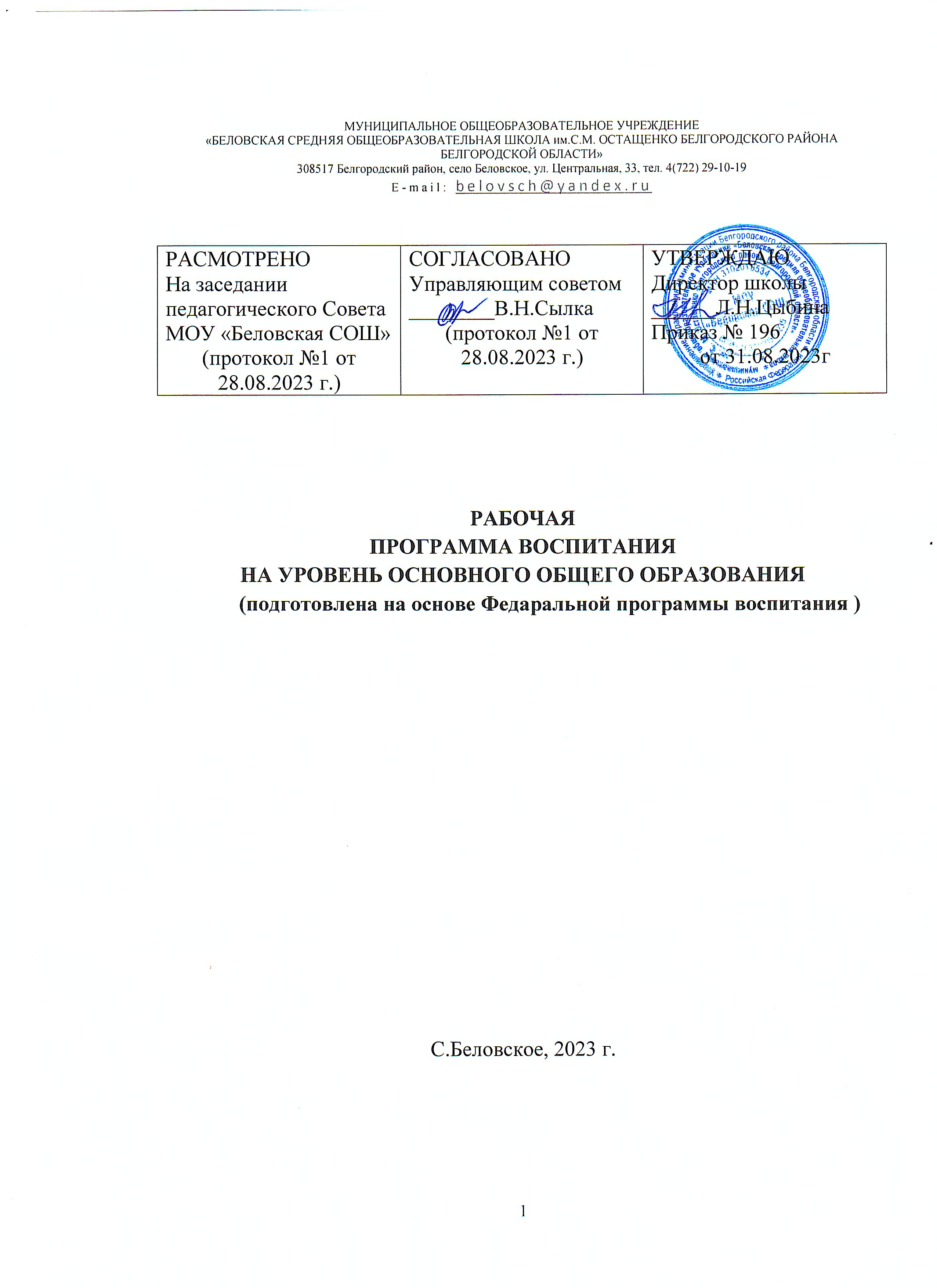 Содержание:РАЗДЕЛ 1.    ЦЕЛЕВОЙ.....................................................................   4Цель и задачи воспитания обучающихся.................................... 4Направления воспитания____________________________       51.3 Целевые ориентиры результатов воспитания ............................. 6РАЗДЕЛ 2. СОДЕРЖАТЕЛЬНЫЙ ..................................................... 82.1 Уклад общеобразовательной организации .................................. 82.2 Виды, формы и содержание воспитательной деятельности........11РАЗДЕЛ 3. ОРГАНИЗАЦИОННЫЙ................................................... 253.1 Кадровое обеспечение .................................................................. .253.2 Нормативно-методическое обеспечение ......................................273.3 Требования к условиям работы с обучающимися с особымиобразовательными потребностями.......................................................293.4 Система поощрения социальной успешности и проявлений активной жизненной позиции обучающихся ...................................                                                   303.5 Анализ воспитательного процесса ............................................... .31 Рабочая программа воспитания.Пояснительная записка        Рабочая  программа воспитания  МОУ «Беловская СОШ» разработана: на основе Федерального закона от 29.12.2012 № 273-ФЗ «Об образовании в Российской Федерации», с учётом Стратегии развития воспитания в Российской Федерации  на период до 2025 года и Плана мероприятий по ее реализации в 2021-2025 гг., № 996-р и Плана мероприятий по её реализации в 2021 — 2025 годах (Распоряжение Правительства Российской Федерации от 12.11.2020 № 2945-р);  на основе Федерального закона от 04.09.2022г №371-ФЗ "О внесении изменений вФедеральныйзакон"Об образовании в Российской Федерации"            стратегии национальной безопасности Российской Федерации, (Указ Президента Российской Федерации от 02.07.2021 № 400) Приказ Министерства просвещения Российской Федерации от 18.05.2023 № 372 "Об утверждении федеральной образовательной программы начального общего образования"(Зарегистрирован 13.07.2023 № 74229)Приказ Министерства просвещения Российской Федерации от 18.05.2023 № 370 "Об утверждении федеральной образовательной программы основного общего образования"(Зарегистрирован 12.07.2023 № 74223)Приказ Министерства просвещения Российской Федерации от 18.05.2023 № 371 "Об утверждении федеральной образовательной программы среднего общего образования" (Зарегистрирован 12.07.2023 № 74228)Письма Министерства просвещения Российской Федерации   от 18 июля 2022 года № АБ-1951/06 «Об актуализации примерной рабочей программы воспитания», в соответствии с примерной программой воспитания, одобренной решением федерального учебно-методического объединения по общему образованию (протокол от 23.06.2022г. № 3/22).          Федеральная рабочая программа воспитания (далее - Программа воспитания) служит основой для разработки рабочей программы воспитания ООП НОО, ООП ООО, ООП СОО. Программа воспитания основывается на единстве и преемственности образовательного процесса всех уровней общего образования, соотносится с рабочими программами воспитания для образовательных организаций дошкольного и среднего профессионального образования.Программа предназначена для планирования и организации системной воспитательной деятельности с целью достижения обучающимися личностных результатов образования, определённых ФГОС; Разрабатывается и утверждается с участием коллегиальных органов управления школой (в том числе советов обучающихся), советов родителей.Реализуется в единстве урочной и внеурочной деятельности, осуществляемой совместно с семьей и другими участниками образовательных отношений, социальными  институтами воспитания.Предусматривает приобщение обучающихся к российским традиционным духовным ценностям, включая ценности своей этнической группы, правилам и нормам поведения, принятым в российском обществе на основе российских базовых конституционных норм и ценностей;Предусматривает историческое просвещение, формирование российской культурной и гражданской идентичности обучающихся.Программа включает три раздела: целевой, содержательный, организационный.       При разработке или обновлении рабочей программы воспитания её содержание, за исключением целевого раздела, может изменяться в соответствии с особенностями образовательной организации: организационно-правовой формой, контингентом обучающихся и их родителей (законных представителей), направленностью образовательной программы, в том числе предусматривающей углублённоеизучение отдельныхучебных предметов, учитывающейэтнокультурные интересы, особые образовательные потребности обучающихся.Приложение — календарный план воспитательной работы. РАЗДЕЛ 1. ЦЕЛЕВОЙ. 1.1 Цель и задачи воспитания обучающихсяСовременный российский национальный воспитательный идеал - высоконравственный, творческий, компетентный гражданин России, принимающий судьбу Отечества как свою личную, осознающий ответственность за настоящее и будущее страны, укоренённый в духовных и культурных традициях многонационального народа Российской Федерации.В соответствии с этим идеалом и нормативными правовыми актами Российской Федерации в сфере образования цель воспитания обучающихся в общеобразовательной организации: развитие личности, создание условий для самоопределения и социализации на основе социокультурных, духовно-нравственных ценностей и принятых в российском обществе правил и норм поведения в интересах человека, семьи, общества и государства, формирование у обучающихся чувства патриотизма, гражданственности, уважения к памяти защитников Отечества и подвигам Героев Отечества, закону и правопорядку, человеку труда и старшему поколению, взаимного уважения, бережного отношения к культурному наследию и традициям многонационального народа Российской Федерации, природе и окружающей среде.Задачи воспитания обучающихся в общеобразовательной организации: усвоение ими знаний норм, духовно-нравственных ценностей, традиций, которые выработало российское общество (социально значимых знаний); формирование и развитие личностных отношений к этим нормам, ценностям, традициям (их освоение, принятие); приобретение соответствующего этим нормам, ценностям, традициям социокультурного опыта поведения, общения, межличностных и социальных отношений, применения полученных знаний; достижение личностных результатов освоения общеобразовательных программ в соответствии с ФГОС. Личностные результаты освоения обучающимися общеобразовательных программ включают осознание ими российской гражданской идентичности, сформированность у них ценностей самостоятельности и инициативы, готовность обучающихся к саморазвитию, самостоятельности и личностному самоопределению, наличие мотивации к целенаправленной социально значимой деятельности, сформированность внутренней позиции личности как особого ценностного отношения к себе, окружающим людям и жизни в целом.Воспитательная деятельность в общеобразовательной организации планируется и осуществляется на основе аксиологического, антропологического, культурно-исторического, системно-деятельностного, личностно-ориентированного подходов и с учётом принципов воспитания: гуманистической направленности воспитания, совместной деятельности детей и взрослых, следования нравственному примеру, безопасной жизнедеятельности, инклюзивности, возрастосообразности.1.2 Направления воспитанияПрограмма реализуется в единстве учебной и воспитательной деятельности общеобразовательной организации по основным направлениям воспитания в соответствии с ФГОС:- гражданское воспитание - формирование российской гражданской идентичности, принадлежности к общности граждан Российской Федерации, к народу России как источнику власти в Российском государстве и субъекту тысячелетней российской государственности, уважения к правам, свободам и обязанностям гражданина России, правовой и политической культуры;- патриотическое воспитание - воспитание любви к родному краю, Родине, своему народу, уважения к другим народам России; историческое просвещение, формирование российского национального исторического сознания, российской культурной идентичности;- духовно-нравственное воспитание - воспитание на основе духовно-нравственной культуры народов России, традиционных религий народов России, формирование традиционных российских семейных ценностей; воспитание честности, доброты, милосердия, сопереживания, справедливости, коллективизма, дружелюбия и взаимопомощи, уважения к старшим, к памяти предков, их вере и культурным традициям;- эстетическое воспитание - формирование эстетической культуры на основе российских традиционных духовных ценностей, приобщение к лучшим образцам отечественного и мирового искусства;- физическое воспитание, формирование культуры здорового образа жизни и эмоционального благополучия - развитие физических способностей с учётом возможностей и состояния здоровья, навыков безопасного поведения в природной и социальной среде, чрезвычайных ситуациях;- трудовое воспитание - воспитание уважения к труду, трудящимся, результатам труда (своего и других людей), ориентация на трудовую деятельность, получение профессии, личностное самовыражение в продуктивном, нравственно достойном труде в российском обществе, достижение выдающихся результатов в профессиональной деятельности;- экологическое воспитание - формирование экологической культуры, ответственного, бережного отношения к природе, окружающей среде на основе российских традиционных духовных ценностей, навыков охраны, защиты, восстановления природы, окружающей среды;- ценности научного познания - воспитание стремления к познанию себя и других людей, природы и общества, к получению знаний, качественного образования с учётом личностных интересов и общественных потребностей.1.3 Целевые ориентиры результатов воспитанияВ данном разделе представлены целевые ориентиры результатов в воспитании, развитии личности обучающихся, на достижение которых должна быть направлена деятельность педагогического коллектива для выполнения требований ФГОС НОО.Целевые ориентиры определены в соответствии с инвариантным содержанием воспитания обучающихся на основе российских базовых (гражданских, конституциональных)	ценностей,	обеспечивают единство воспитания, воспитательного пространства.Целевые ориентиры результатов воспитания на уровне основного общего образованияРАЗДЕЛ 2. СОДЕРЖАТЕЛЬНЫЙ.Уклад ШколыУклад Школы удерживает ценности, принципы, нравственную культуру взаимоотношений, традиции воспитания, в основе которых лежат российские базовые ценности, определяет условия и средства воспитания, отражающие самобытный облик МОУ Школы и его репутацию в окружающем образовательном пространстве, социуме.Школа является средней общеобразовательной школой, обучение в которой осуществляется по трем уровням образования (начальное общее образование, основное общее образование, среднее общее образование). Основной контингент учащихся – дети из благополучных семей, нацеленные на получение качественного общего образования. Высокая социальная активность учащихся способствует развитию ученического самоуправления, позволяет привлекать учащихся к организации и проведению различных мероприятий, что повышает качество и уровень их проведения. Показателем высокой социальной активности учащихся является деятельность Школьного самоуправления. В Школе создан ресурсный класс для детей с особыми образовательными потребностями, обучающиеся с ОВЗ и находящиеся в трудной жизненной ситуации. Состав ученического коллектива стабильный.МОУ «Беловская СОШ» начала свою работу в 1977 году. На протяжении многих лет педагоги школы выпускают учеников, вкладывая в них частицу своей души. Они открывают детям не только мир знаний, но стараются прививать такие нравственные ценности, как патриотизм, гражданственность.В школе активно функционирует социально-психологическая служба (логопед-дефектолог -3, 1 психолога, 2 социальных педагога), которая обеспечивает комфортный психологический климат всего образовательного процесса. Плодотворное  правовое взаимодействие всех участников образовательных отношений обеспечивает активная деятельность Управляющего совета школы. Цель МОУ «Беловская СОШ»: создание необходимых условий для получения каждым обучающимся высокого качества конкурентоспособного образования, обеспечивающего его профессиональный и социальный успех в современном мире.Основными традициями воспитания в МОУ «Беловская СОШ» являются: выстраивание системы воспитательных мероприятий на основе общешкольных дел, равноправными участниками которых на всех этапах реализации являются сами обучающиеся;создание ситуаций для проявления активной гражданской позиции обучающихся через развитие ученического самоуправления, волонтерского движения, включение в деятельность РДДМ «Движение первых»;реализация процессов воспитания и социализации обучающихся с использованием ресурсов социально-педагогического партнёрства.Наиболее   значимые   традиционные   дела, события, мероприятия, составляющие основу воспитательной системы МОУ «Беловская СОШ»:акции, посвящённые значимым датам страны;День Памяти Героев школы;Ритуал  посвящения в кадеты;день школьного самоуправления (профессиональные пробы);деловая игра «Выборы Президента школы» (5-11 кл.);интерактивные игры «Что? Где? Когда?», «Где логика»;церемония награждения обучающихся, добившихся значительных успехов в различных видах деятельности «Парад Победителей»;праздники Последнего звонка;торжественная церемония вручения аттестатов;спортивные мероприятия в рамках деятельности школьного спортивного клуба.Значимыми партнерами в формировании у обучающихся школы активной жизненной позиции, основанной на таких понятиях как любовь к Родине, чувства долга и ответственности за происходящее, являются:- Управление образования администрации Белгородского района,- Управление культуры Белгородского района,- УФКСиМП  Белгородского района - Региональная общественная организация ветеранов и сотрудников СОБР и ОМОН УВД Белгородской области «Содружество»,- Росгвардия, - Международная ассоциация ветеранов подразделения антитеррора «Альфа»,- ДОСААФ,- МАУ ДО «УДО «Успех»,- УФКСиМП Белгородского района,- Областной Центр детского творчества,- ГАУДО «Белгородский областной центр детского и юношеского туризма и экскурсий)- Региональное отделение ЮНАРМИЯ,- МО «Движение первых» Белгородского района,- Региональное отделение РДДМРабота школы направлена на совершенствование воспитательной работы с детьми, а также педагогическое просвещение родителей. Доброй традицией школы стало совместное проведение  праздников, акций, линеек. Результативность  деятельности школы   проявляется в том, что многие члены педагогического коллектива – выпускники школы. Они   приводят в школу своих детей. Процесс воспитания в  нашей образовательной организации основывается на следующих принципах взаимодействия педагогов и школьников:- неукоснительное соблюдение законности и прав семьи и ребенка, соблюдения конфиденциальности информации о ребенке и семье, приоритета безопасности ребенка при нахождении в образовательной организации;- ориентир на создание в образовательной организации психологически комфортной среды для каждого ребенка и взрослого, без которой невозможно конструктивное взаимодействие школьников и педагогов; - реализация процесса воспитания главным образом через создание в школе детско-взрослых общностей, которые бы объединяли детей и педагогов яркими и содержательными событиями, общими позитивными эмоциями и доверительными отношениями друг к другу;- организация основных совместных дел школьников и педагогов как предмета совместной заботы и взрослых, и детей;- системность, целесообразность и нешаблонность воспитания как условия его эффективности.Основными традициями воспитания в образовательной организации являются следующие: - стержнем годового цикла воспитательной работы школы являются ключевые общешкольные дела, через которые осуществляется интеграция воспитательных усилий педагогов;- важной чертой каждого ключевого дела и большинства используемых для воспитания других совместных дел педагогов и школьников является коллективная разработка, коллективное планирование, коллективное проведение и коллективный анализ их результатов;- в школе создаются такие условия, при которых по мере взросления ребенка увеличивается и его роль в совместных делах (от пассивного наблюдателя до организатора);- в проведении общешкольных дел отсутствует соревновательность между классами, поощряется конструктивное межклассное и межвозрастное взаимодействие школьников, а также их социальная активность; - педагоги школы ориентированы на формирование коллективов в рамках школьных классов, кружков, студий, секций и иных детских объединений, на установление в них доброжелательных и товарищеских взаимоотношений;- ключевой фигурой воспитания в школе является классный руководитель, реализующий по отношению к детям защитную, личностно развивающую, организационную, посредническую (в разрешении конфликтов) функции.Виды, формы и содержание воспитательной деятельности. 2.2.1. Модуль «Урочная деятельность».Реализация воспитательного потенциала уроков (урочной деятельности, аудиторных занятий в рамках максимально допустимой учебной нагрузки) предусматривает:максимальное использование воспитательных возможностей содержания учебных предметов для формирования у обучающихся российских традиционных духовно-нравственных и социокультурных ценностей, российского исторического сознания на основе исторического просвещения; подбор соответствующего содержания уроков, заданий, вспомогательных материалов, проблемных ситуаций для обсуждений;включение учителями в рабочие программы по учебным предметам, курсам, модулям целевых ориентиров результатов воспитания, их учет в определении воспитательных задач уроков, занятий;включение учителями в рабочие программы учебных предметов, курсов, модулей тематики в соответствии с календарным планом воспитательной работы;выбор методов, методик, технологий, оказывающих воспитательное воздействие на личность в соответствии с воспитательным идеалом, целью и задачами воспитания, целевыми ориентирами результатов воспитания; реализацию приоритета воспитания в учебной деятельности;привлечение внимания обучающихся к ценностному аспекту изучаемых на уроках предметов, явлений и событий, инициирование обсуждений, высказываний своего мнения, выработки своего личностного отношения к изучаемым событиям, явлениям, лицам;применение интерактивных форм учебной работы - интеллектуальных, стимулирующих познавательную мотивацию, игровых методик, дискуссий, дающих возможность приобрести опыт ведения конструктивного диалога; групповой работы, которая учит строить отношения и действовать в команде, способствует развитию критического мышления;побуждение обучающихся соблюдать нормы поведения, правила общения со сверстниками и педагогическими работниками, соответствующие укладу общеобразовательной организации, установление и поддержку доброжелательной атмосферы;организацию наставничества мотивированных и эрудированных обучающихся над неуспевающими одноклассниками, в том числе с особыми образовательными потребностями, дающего обучающимся социально значимый опыт сотрудничества и взаимной помощи;инициирование и поддержку исследовательской деятельности обучающихся, планирование и выполнение индивидуальных и групповых проектов воспитательной направленности.2.2.2. Модуль «Внеурочная деятельность».Реализация воспитательного потенциала внеурочной деятельности в целях обеспечения индивидуальных потребностей обучающихся осуществляется в рамках выбранных ими курсов внеурочной деятельности (далее – курс ВД), занятий, дополнительных общеобразовательных общеразвивающих программ (далее – ДООП): «Разговоры о важном» (в рамках внеурочной деятельности);ВД «Россия-мои горизонты»;ВД  «Планиметрия: виды задач и методы их решений»ВД «ГТО»2.2.3. Модуль «Классное руководство».Реализация воспитательного потенциала классного руководства как деятельности педагогических работников, осуществляющих классное руководство в качестве особого вида педагогической деятельности, направленной, в первую очередь, на решение задач воспитания и социализации обучающихся, предусматривает:планирование и проведение классных часов/мероприятий целевой воспитательной, тематической направленности (не реже 1 раза в неделю);еженедельное проведение информационно-просветительских занятий «Разговоры о важном» (в рамках внеурочной деятельности);еженедельное проведение ВД «Россия-мои горизонты»;еженедельное проведения занятий ВД «Планиметрия: виды задач и методы их решений»ВД «ГТО»инициирование и поддержку классными руководителями участия классов в общешкольных делах, мероприятиях, оказание необходимой помощи обучающимся в их подготовке, проведении и анализе;организацию интересных и полезных для личностного развития обучающихся совместных дел, позволяющих вовлекать в них обучающихся с разными потребностями, способностями, давать возможности для самореализации, устанавливать и укреплять доверительные отношения, стать для них значимым взрослым, задающим образцы поведения;сплочение коллектива класса через игры и тренинги на командообразование, внеучебные и внешкольные мероприятия, походы, экскурсии, празднования дней рождения обучающихся, классные вечера;выработку совместно с обучающимися правил поведения класса, участие в выработке таких правил поведения в образовательной организации;изучение особенностей личностного развития обучающихся путем наблюдения за их поведением, в специально создаваемых педагогических ситуациях, в играх, беседах по нравственным проблемам; результаты наблюдения сверяются с результатами бесед с родителями, учителями, а также (при необходимости) с педагогом-психологом;доверительное общение и поддержку обучающихся в решении проблем (налаживание взаимоотношений с одноклассниками или педагогами, успеваемость и другое), совместный поиск решений проблем, коррекцию поведения обучающихся через частные беседы индивидуально и вместе с их родителями, с другими обучающимися класса;индивидуальную работу с обучающимися класса по ведению личных портфолио, в которых они фиксируют свои учебные, творческие, спортивные, личностные достижения;регулярные консультации с учителями-предметниками, направленные на формирование единства требований по вопросам воспитания и обучения, предупреждение и (или) разрешение конфликтов между учителями и обучающимися;проведение педагогических советов для решения конкретных проблем класса, интеграции воспитательных влияний педагогов на обучающихся, привлечение учителей-предметников к участию в классных делах, дающих им возможность лучше узнавать и понимать обучающихся, общаясь и наблюдая их во внеучебной обстановке, участвовать в родительских собраниях класса;организацию и проведение регулярных родительских собраний (не реже 1 раза в четверть), информирование родителей об успехах и проблемах обучающихся, их положении в классе, жизни класса в целом, помощь родителям и иным членам семьи в отношениях с учителями, администрацией;создание и организацию работы родительского комитета (актива) класса, участвующего в решении вопросов воспитания и обучения в классе, общеобразовательной организации;привлечение родителей (законных представителей), членов семей обучающихся к организации и проведению воспитательных дел, мероприятий в классе и общеобразовательной организации;проведение в классе праздников, конкурсов, соревнований и других мероприятий.2.2.4. Модуль «Основные школьные дела».Реализация воспитательного потенциала основных школьных дел предусматривает:общешкольные праздники, ежегодные творческие (театрализованные, музыкальные, литературные и другие) мероприятия, связанные с общероссийскими, региональными праздниками, памятными датами, в которых участвуют все классы – День Памяти Героев школы, посвящение в кадеты, акции «Мы помним!», «Когда мы едины – мы непобедимы» и др.участие во всероссийских акциях, посвященных значимым событиям в России, мире - акции «Блокадный хлеб», «Диктант Победы», «Свеча памяти», «Час Земли», «Сад памяти» и др.;торжественные мероприятия, связанные с завершением образования, переходом на следующий уровень образования, символизирующие приобретение новых социальных статусов в образовательной организации, обществе –торжествованная церемония вручения аттестатов, праздник последнего звонка;церемония награждения (по итогам учебного периода, года) обучающихся и педагогов за участие в жизни образовательной организации, достижения в конкурсах, соревнованиях, олимпиадах, вклад в развитие Школы, района  – «Парад Победителей»;социальные проекты в Школе, совместно разрабатываемые и реализуемые обучающимися и педагогическими работниками, в том числе с участием социальных партнеров, комплексы дел благотворительной, экологической, патриотической, трудовой и другой направленности;вовлечение по возможности каждого обучающегося в школьные дела в разных ролях (сценаристов, постановщиков, исполнителей, корреспондентов, ведущих, декораторов, музыкальных редакторов, ответственных за костюмы и оборудование, за приглашение и встречу гостей и других), помощь обучающимся в освоении навыков подготовки, проведения, анализа общешкольных дел;наблюдение за поведением обучающихся в ситуациях подготовки, проведения, анализа основных школьных дел, мероприятий, их отношениями с обучающимися разных возрастов, с педагогическими работниками и другими взрослыми.2.2.5. Модуль «Внешкольные мероприятия».Реализация воспитательного потенциала внешкольных мероприятий предусматривает:общие внешкольные мероприятия, в том числе организуемые совместно с социальными партнерами Школы;внешкольные тематические мероприятия воспитательной направленности, организуемые педагогами по изучаемым в Школе учебным предметам, курсам, модулям;экскурсии, походы выходного дня (в музеи, театр и другое), организуемые в классах классными руководителями, в том числе совместно с родителями (законными представителями) обучающихся с привлечением их к планированию, организации, проведению, оценке мероприятия;литературные, исторические, экологические и другие походы, экскурсии, экспедиции, слеты и другие, организуемые педагогическими работниками, в том числе совместно с родителями (законными представителями) обучающихся для изучения историко-культурных мест, событий, биографий проживавших в этой местности российских поэтов и писателей, деятелей науки, природных и историко-культурных ландшафтов, флоры и фауны и другого;выездные события, включающие в себя комплекс коллективных творческих дел, в процессе которых складывается детско-взрослая общность, характеризующаяся доверительными взаимоотношениями, ответственным отношением к делу, атмосферой эмоционально-психологического комфорта.2.2.6. Модуль «Организация предметно-пространственной среды».Реализация воспитательного потенциала предметно-пространственной среды предусматривает совместную деятельность педагогов, обучающихся, других участников образовательных отношений по ее созданию, поддержанию, использованию в воспитательном процессе:оформление внешнего вида здания, фасада, холла при входе в Школе государственной символикой Российской Федерации, Белгородской области, Белгородского района, изображениями символики Российского государства в разные периоды тысячелетней истории, исторической символики региона;организацию и проведение церемоний поднятия (спуска) государственного флага Российской Федерации;размещение карт России, Белгородской области, Белгородского района (современных и исторических, точных и стилизованных, географических, природных, культурологических, художественно оформленных, в том числе материалами, подготовленными обучающимися) с изображениями значимых культурных объектов местности Белгородчины, России, памятных исторических, гражданских, народных, религиозных мест почитания, портретов выдающихся государственных деятелей России, деятелей культуры, науки, производства, искусства, военных, героев и защитников Отечества;изготовление, размещение, обновление художественных изображений (символических, живописных, фотографических, интерактивных аудио и видео) природы России, региона, местности, предметов традиционной культуры и быта, духовной культуры народов России;организацию и поддержание в Школе звукового пространства позитивной духовно-нравственной, гражданско-патриотической воспитательной направленности (звонки, музыка, информационные сообщения), исполнение гимна Российской Федерации;разработку, оформление, поддержание, использование в воспитательном процессе "мест гражданского почитания" в помещениях Школы или на прилегающей территории для общественно-гражданского почитания лиц, мест, событий в истории России; мемориалов воинской славы, памятников, памятных досок;оформление и обновление "мест новостей", стендов в помещениях (холл первого этажа, рекреации), содержащих в доступной, привлекательной форме новостную информацию позитивного гражданско-патриотического, духовно-нравственного содержания, фотоотчеты об интересных событиях, поздравления педагогов и обучающихся и другое;разработку и популяризацию символики образовательной организации (эмблема, флаг, логотип, элементы костюма обучающихся и другое), используемой как повседневно, так и в торжественные моменты;подготовку и размещение регулярно сменяемых экспозиций творческих работ обучающихся в разных предметных областях, демонстрирующих их способности, знакомящих с работами друг друга;поддержание эстетического вида и благоустройство всех помещений в Школе, доступных и безопасных рекреационных зон, озеленение пришкольной территории;разработку, оформление, поддержание и использование игровых пространств, спортивных и игровых площадок, зон активного и тихого отдыха;создание и поддержание в фойе 1 этажа или библиотеке стеллажей свободного книгообмена, на которые обучающиеся, родители, педагоги могут выставлять для общего использования свои книги, брать для чтения другие;деятельность классных руководителей и других педагогов вместе с обучающимися, их родителями по благоустройству, оформлению школьных аудиторий, пришкольной территории;разработку и оформление пространств проведения значимых событий, праздников, церемоний, торжественных линеек, творческих вечеров (событийный дизайн);разработку и обновление материалов (стендов, плакатов, инсталляций и других), акцентирующих внимание обучающихся на важных для воспитания ценностях, правилах, традициях, укладе Школы, актуальных вопросах профилактики и безопасности.Предметно-пространственная среда строится как максимально доступная для обучающихся с особыми образовательными потребностями.2.2.7. Модуль «Взаимодействие с родителями (законными представителями)»Реализация	воспитательного потенциала взаимодействия с родителями (законными представителями) обучающихся предусматривает:создание и деятельность в МОУ «Беловская СОШ» и классах представительных органов родительского сообщества (Родительский комитет), участвующих в обсуждении и решении вопросов воспитания и обучения;деятельность представителей родительского сообщества в Управляющем совете Школы, комиссии по урегулированию споров между участниками образовательных отношений;тематические родительские собрания в классах, общешкольные родительские собрания по вопросам воспитания, взаимоотношений обучающихся и педагогов, условий обучения и воспитания;работу семейных клубов, родительских гостиных, предоставляющих родителям, педагогам и обучающимся площадку для совместного досуга и общения, с обсуждением актуальных вопросов воспитания;проведение тематических собраний (в том числе по инициативе родителей), на которых родители могут получать советы по вопросам воспитания, консультации психологов, врачей, социальных работников, служителей традиционных российских религий, обмениваться опытом;родительские форумы на официальном сайте образовательной организации в информационно-коммуникационной сети "Интернет", сообществе МОУ «Беловская СОШ» в социальной сети «Вконтакте», группы с участием педагогов, на которых обсуждаются интересующие родителей вопросы, согласуется совместная деятельность;участие родителей в психолого-педагогических консилиумах в случаях, предусмотренных нормативными документами о психолого-педагогическом консилиуме в коле в соответствии с порядком привлечения родителей (законных представителей);привлечение родителей (законных представителей) к подготовке и проведению классных и общешкольных мероприятий;при наличии среди обучающихся детей-сирот, оставшихся без попечения родителей, приемных детей целевое взаимодействие с их законными представителями.организацию участия родителей в вебинарах, Всероссийских родительских уроках, собраниях на актуальные для родителей темы;участие в деятельности Родительского патруля (профилактика ДДТТ) – в течение первой недели после каникул, комиссии родительского контроля организации и качества питания обучающихся (еженедельно);участие в проведении занятий курса внеурочной деятельности «Разговоры о важном», «Россия – мои горизонты».2.2.8. Модуль «Самоуправление»Реализация воспитательного потенциала ученического самоуправления в Школе предусматривает: организацию и деятельность органов ученического самоуправления: классных активов, избранных обучающимися в процессе классных деловых игр и  Ученического совета, избранных учащимися в процессе деловых игр «Выборы депутатов ученического совета», «Выборы Президента школы»; представление органами ученического самоуправления интересов обучающихся в процессе управления Школой;защиту органами ученического самоуправления законных интересов и прав обучающихся;участие органов ученического самоуправления в разработке, обсуждении и реализации рабочей программы воспитания, календарного плана воспитательной работы, в анализе воспитательной деятельности в Школе;организация и проведение социальных акций, направленных на формирование социальной активности обучающихся: деловая игра «Выборы Президента школы», «День дублера» и др.осуществление органами ученического самоуправления деятельности по соблюдению обучающимися Правил внутреннего распорядка обучающихся Школы.Структура работы ученического самоуправления МОУ «Беловская СОШ»Ученическое самоуправление школы осуществляется через:- Ученическая конференция;- Ученический совет;- Общие собрания классных коллективов;4.1. Ученическая конференция – высший орган ученического самоуправления. Конференция проводится 2 раза в год. Представительство на Конференции обеспечивается путем выбора участников от каждого класса (не менее 10 участников)Органом, осуществляющим текущие права и обязанности, является Ученический совет.Все учащиеся 5-11 классов имеют право избирать и быть избранными в Ученический совет. Ученический совет избирается сроком на один учебный год  (в соответствии с Положением о выборах в школьный Ученический совет) Заседания Ученического совета проводятся 2 раза в месяц. Ученический совет состоит из 6 комитетов, каждый из которых имеет свои функциональные обязанности:Комитета по законотворчеству (разработка Законов, Положений о жизнедеятельности учащихся)Комитета Науки и Образования (контроль за учебным процессом,   успеваемостью, подготовка и участие в олимпиадах, предметных декадах, анкетирование по профориентации)Комитета Культуры (организация досуга учащихся, подготовка и проведение культурно-массовых мероприятий, КТД, лектории, экскурсии).Комитета Физкультуры и Спорта (деятельность по привлечению учащихся к занятости спортом, организация и проведение спортивных мероприятий, мероприятий по здоровому образу жизни, походы, туризм, дни здоровья, спартакиады).Комитета труда (трудовое воспитание учащихся, чистота, порядок в школе и на прилегающей территории, организация дежурства, внешний вид учащихся, экология)Комитета СМИ (информационная функция, оформительская деятельность, участие в выпуске школьной газеты «Школьные горизонты», размещение информации о деятельности Ученического совета на сайте школы и в группе Вконтакте)2.2.9. Модуль «Профилактика и безопасность»Реализация воспитательного потенциала профилактической деятельности в целях формирования и поддержки безопасной и комфортной среды в Школе предусматривает: организацию деятельности педагогического коллектива по созданию в Школе эффективной профилактической среды обеспечения безопасности жизнедеятельности как условия успешной воспитательной деятельности;проведение исследований, мониторинга рисков безопасности и ресурсов повышения безопасности, выделение и психолого-педагогическое сопровождение групп риска обучающихся по разным направлениям (агрессивное поведение, зависимости и другое);проведение коррекционно-воспитательной работы с обучающимся групп риска силами педагогического коллектива и с привлечением сторонних специалистов (психологов, конфликтологов, коррекционных педагогов, работников социальных служб, правоохранительных органов, опеки и других);разработку и реализацию профилактических программ, направленных на работу как с девиантными обучающимися, так и с их окружением; организацию межведомственного взаимодействия;вовлечение обучающихся в воспитательную деятельность, проекты, программы профилактической направленности социальных и природных рисков в Школе и в социокультурном окружении с педагогами, родителями, социальными партнерами (антинаркотические, антиалкогольные, против курения, вовлечения в деструктивные детские и молодежные объединения, культы, субкультуры, группы в социальных сетях; по безопасности в цифровой среде, на транспорте, на воде, безопасности дорожного движения, противопожарной безопасности, антитеррористической и антиэкстремистской безопасности, гражданской обороне и другие);организацию превентивной работы с обучающимися со сценариями социально одобряемого поведения, по развитию навыков саморефлексии, самоконтроля, устойчивости к негативным воздействиям, групповому давлению;профилактику правонарушений, девиаций посредством организации деятельности, альтернативной девиантному поведению, - познания (путешествия), испытания себя (походы, спорт), значимого общения, творчества, деятельности (в том числе профессиональной, религиозно-духовной, благотворительной, художественной и другой);предупреждение, профилактику и целенаправленную деятельность в случаях появления, расширения, влияния в Школе маргинальных групп обучающихся (оставивших обучение, криминальной направленности, с агрессивным поведением и других);профилактику расширения групп, семей обучающихся, требующих специальной психолого-педагогической поддержки и сопровождения (слабоуспевающие, социально запущенные, социально неадаптированные дети-мигранты, обучающиеся с ОВЗ и другие).2.2.10. Модуль «Социальное партнёрство»		Реализация воспитательного потенциала социального партнёрства предусматривает: участие представителей организаций-партнёров, в том числе в соответствии с договорами о сотрудничестве, в проведении отдельных мероприятий в рамках рабочей программы воспитания и календарного плана воспитательной работы (дни открытых дверей, государственные, региональные, школьные праздники, торжественные мероприятия и т. п.);участие представителей организаций-партнёров в проведении отдельных уроков, внеурочных занятий, внешкольных мероприятий соответствующей тематической направленности;проведение на базе организаций-партнёров отдельных уроков, занятий, внешкольных мероприятий, акций воспитательной направленности;проведение открытых дискуссионных площадок (детских, педагогических, родительских) с представителями организаций-партнеров для обсуждений актуальных проблем, касающихся жизни Школы, Белгородского района, Белгородской области, страны;реализация социальных проектов, совместно разрабатываемых обучающимися, педагогами с организациями-партнерами благотворительной, экологической, патриотической, трудовой и другой направленности, ориентированных на воспитание обучающихся, преобразование окружающего социума, позитивное воздействие на социальное окружение.		Социальными партнерами МОУ «Беловская СОШ» являются:2.2.11. Модуль «Профориентация»Реализация воспитательного потенциала профориентационной работы Школы предусматривает:проведение циклов профориентационных часов, направленных на подготовку обучающегося к осознанному планированию и реализации своего профессионального будущего;профориентационные игры (игры-симуляции, деловые игры, квесты, кейсы), расширяющие знания о профессиях, способах выбора профессий, особенностях, условиях разной профессиональной деятельности;экскурсии на предприятия, в организации, дающие начальные представления о существующих профессиях и условиях работы;посещение профориентационных выставок, ярмарок профессий, тематических профориентационных парков, лагерей, дней открытых дверей в организациях профессионального, высшего образования;организацию на базе летнего пришкольного лагеря профориентационных смен с участием экспертов в области профориентации, где обучающиеся могут познакомиться с профессиями, получить представление об их специфике, попробовать свои силы в той или иной профессии, развить соответствующие навыки;совместное с педагогами изучение обучающимися интернет-ресурсов, посвященных выбору профессий, прохождение профориентационного онлайн-тестирования, онлайн-курсов по интересующим профессиям и направлениям профессионального образования;участие в работе всероссийских профориентационных проектов;индивидуальное консультирование педагогом-психологом обучающихся и их родителей (законных представителей) по вопросам склонностей, способностей, иных индивидуальных особенностей обучающихся, которые могут иметь значение в выборе ими будущей профессии;освоение обучающимися основ профессии в рамках различных курсов, включенных в обязательную часть образовательной программы, в рамках компонента участников образовательных отношений, внеурочной деятельности, дополнительного образования.2.2.12. Модуль «Детские общественные объединения»Действующие  на базе Школы общественные  объединения – это добровольное, самоуправляемое, некоммерческое формирование, созданное по инициативе обучающихся и взрослых, объединившихся на основе общности интересов для реализации общих целей, указанных в уставе общественного объединения. Его правовой основой является Федеральный закон от 19.05.1995 № 82-ФЗ «Об общественных объединениях» (ст. 5). Воспитание в детском общественном объединении осуществляется через:утверждение и последовательную реализацию в детском общественном объединении демократических процедур (выборы руководящих органов объединения, подотчетность выборных органов общему сбору объединения; ротация состава выборных органов и т. п.), дающих обучающемуся возможность получить социально значимый опыт гражданского поведения;организацию общественно полезных дел, дающих обучающимся возможность получить важный для их личностного развития опыт деятельности, направленной на помощь другим людям, своей школе, обществу в целом; развить в себе такие качества, как забота, уважение, умение сопереживать, умение общаться, слушать и слышать других. Такими делами могут являться: посильная помощь, оказываемая обучающимися пожилым людям; совместная работа с учреждениями социальной сферы (проведение культурно-просветительских и развлекательных мероприятий для посетителей этих учреждений, помощь в благоустройстве территории данных учреждений и т. п.); участие обучающихся в работе на прилегающей к гимназии территории (работа в пришкольном саду, уход за деревьями и кустарниками, благоустройство клумб) и др.;рекламные мероприятия в начальной школе, реализующие идею популяризации деятельности детского общественного объединения, привлечения в него новых участников (проводятся в форме игр, квестов, театрализаций и т. п.);Первичное отделение Общероссийской общественно-государственной детско-юношеской организации – Российское движение детей и молодёжи «Движение первых» – общероссийская общественно-государственная детско-молодёжная организация. Образовано Учредительным собранием 20 июля 2022 года. Создано в соответствии с Федеральным законом «О российском движении детей и молодежи» от 14.07.2022 N 261-ФЗ. Ориентирована на формирование социальной активности, культуры, качеств личности у детей подросткового возраста на основе их группового взаимодействия. Деятельность певичного отделения РДДМ МОУ «северная СОШ №2» направлена на воспитание подрастающего поколения, развитие детей на основе их интересов и потребностей, а также организацию досуга и занятости обучающихся. Участником первичного отделения может стать любой школьник старше 7 лет. Дети и родители самостоятельно принимают решение об участии в проектах РДДМ. Подростки получают навыки эффективного взаимодействия в команде, построения отношений с другими людьми, проявляют себя в решении групповых задач, делают осознанный выбор, способны понять свою роль в обществе.Одно из направлений РДДМ «Движение первых» –  программа «Орлята России» – уникальный проект, направленный на развитие социальной активности школьников младших классов в рамкам патриотического воспитания граждан РФ. Участниками программы «Орлята России» становятся не только дети, но и педагоги, родители, ученики-наставники из старших классов. В содружестве и сотворчестве ребята и взрослые проходят образовательные треки, выполняют задания, получая уникальный опыт командной работы, где «один за всех и все за одного».Обучающиеся принимают участие в мероприятиях и Всероссийских акциях «Дней единых действий» в таких как: День знаний, День туризма, День учителя, День народного единства, День матери, День героев Отечества, День Конституции РФ, Международный день книгодарения, День защитника Отечества, День космонавтики, Международный женский день, День счастья, День смеха, День Победы, День защиты детей.Программа «Юнармия»,  также является направлением РДДМ «Движение первых». С 2017 г. в Школе был открыт первый юнармейский отряд. Юнармейские отряды создаются с целью разностороннего военнопатриотического, гражданского, нравственного воспитания и совершенствования личности детей и подростков, сохранение и приумножение патриотических традиций, формирование у молодежи готовности и практической способности к выполнению гражданского долга и конституционных обязанностей по защите Отечества, формирование сплоченного и дружного коллектива.Основными задачами являются:– воспитание у молодежи высокой гражданско-социальной активности, патриотизма, приверженности идеям интернационализма, противодействия идеологии экстремизма;– изучение истории страны и военно-исторического наследия Отечества, развитие краеведения, расширение знаний об истории и выдающихся людях «малой» Родины; – развитие в молодежной среде ответственности, принципов коллективизма, системы нравственных установок личности на основе присущей российскому обществу системы ценностей;– формирование положительной мотивации у молодых людей к прохождению военной службы и подготовке юношей к службе в Вооруженных Силах Российской Федерации;– укрепление физической закалки и физической выносливости;– активное приобщение молодежи к военно-техническим знаниям и техническому творчеству;– стимулирование потребности в самообразовании и самосовершенствовании.Проблема патриотического воспитания приобретает новые характеристики и соответственно новые подходы к ее решению как составная часть целостного процесса социальной адаптации, жизненного самоопределения и становления личности учащихся.2.2.13. Модуль  «Отдых и оздоровление детей»Ключевые мероприятия – это главные традиционные мероприятия детского лагеря, в которых принимает участие большая часть детей.Реализация воспитательного потенциала ключевых мероприятий детского лагеря предусматривает:- торжественное открытие и закрытие смены (программы);- тематические дни. Проведение тематических дней и мероприятий согласно перечню основных государственных и народных праздников, памятных дат. - торжественная церемония подъема Государственного флага Российской Федерации;- тематические и спортивные праздники, творческие фестивали;- коллективные творческие дела (КТД);- формирование системы детского самоуправления с первых дней смены. Постоянно действующие органы самоуправления включают в себя: совет отряда, совет командиров отрядов, деятельность клубов, штабов. Высшим органом самоуправления является сбор (совет) лагеря, в ходе которого решаются основные вопросы жизнедеятельности лагеря, планируется работа, проходят выборы органов самоуправления, оценивается их работа;- мероприятия, направленные на поддержку семейного воспитания (в рамках мероприятий, посвященных Дню посещения родителей, организация творческого отчетного концерта для родителей и др.).2.2.14. Модуль «Профилактика негативных проявлений среди детей и подростков. Правовое просвещение»Профилактическую работу в образовательной организации осуществляют классный руководитель, учителя, педагог-психолог, социальный педагог, заместитель директора по воспитательной/ по учебно-воспитательной работе;Школа организует профилактическую работу с коллективом класса;индивидуальную работу с обучающимися; работу с педагогическим коллективом; работу с родителями обучающихся или их законными представителями, организациями профилактики безнадзорности и правонарушений несовершеннолетних. В реализации деятельности специалисты учитывают возрастные и личностные особенности обучающихся.Совместная деятельность педагогов и обучающихся по направлению «Профилактика негативных явлений» включает в себя мероприятия, направленные на профилактику безнадзорности, правонарушений и преступлений школьников; формирование правовой культуры, законопослушного поведения и гражданской ответственности; воспитание основ безопасности жизнедеятельности человека, проявления толерантности по отношению к окружающим.Работа с классным коллективом: проведение классных часов, тренингов, праздников, конкурсов, соревнований на темы, касающиеся правового просвещения, законопослушного поведения, основ безопасности жизнедеятельности;инициирование и поддержка участия класса в профилактических мероприятиях, оказание необходимой помощи в их подготовке, проведении и анализе (месячник безопасности, флешмобы, выставки, соревнования, беседы, акции и другие формы досуга);проведение профилактических мероприятий, в том числе приуроченных к знаменательным всероссийским или международным датам – День профилактики / профилактическая неделя (содержание может включать проведение классных часов, бесед по теме дня, тренинги, дискуссии и др.); знакомство с деятельностью школьной службы примирения;организация социально-значимой деятельности через реализацию программ курсов внеурочной деятельности, проектов;ведение социального паспорта класса;раннее выявление обучающихся с проявлениями отклоняющегося поведения;вовлечение обучающихся в систему дополнительного образования с целью организации занятости в свободное время.В классном помещении на стендах размещается информация, касающаяся вопросов правового просвещения, в том числе памятки, буклеты.Индивидуальная работа с обучающимися:наблюдение педагогов за поведением обучающихся и выявлениенесовершеннолетних, которым необходимы индивидуальное психолого-педагогическоесопровождение и организация индивидуальной профилактической работы; проведение диагностик, направленных на выявление различных форм отклоняющегося поведения;посещение классным руководителем, педагогом-психологом, социальным педагогом уроков с целью выяснения уровня подготовки обучающихся к занятиям;оказание индивидуальной социально-психологической (проведение занятий с педагогом-психологом, социальным педагогом) и педагогической помощи несовершеннолетним, имеющим отклонения в развитии или поведении, либо проблемы в обучении (через профилактические беседы);составление социально-психологических карт на учащихся и планов индивидуально- профилактической работы с обучающимися, состоящими на персонифицированном учете;разработка и реализация программ наставничества с обучающимися, состоящими на различных учетах (ВШУ, ПДН, КДН и ЗП);составление характеристик на обучающихся (по запросу);организация занятости детей во внеурочное время, в период каникул;организация летнего отдыха и летнего трудоустройства обучающихся;посещения семей на дому (по необходимости).Работа с педагогическим коллективом:консультации классного руководителя, учителей-предметников по вопросам профилактики безнадзорности и правонарушений несовершеннолетних, изменениях в законодательстве;проведение мини-педсоветов, направленных на решение конкретных проблем класса, отдельных обучающихся;привлечение учителей к участию в профилактических мероприятиях для обучающихся и их родителей;привлечение учителей к участию в родительских собраниях класса для объединения усилий в профилактической работе;организация деятельности Штаба воспимтательной работы, Совета профилактики (с привлечением родителей и органов профилактики).Работа с родителями обучающихся или их законными представителями:организация родительских собраний (в классе или в школе), на которых обсуждаются наиболее острые проблемы безнадзорности и правонарушенийнесовершеннолетних, безопасности жизнедеятельности человека;привлечение членов семей школьников к организации профилактических мероприятий.РАЗДЕЛ 3. ОРГАНИЗАЦИОННЫЙ.Кадровое обеспечение.Реализацию рабочей программы воспитания обеспечивают следующие педагогические работники Школы: Нормативно-методическое обеспечение.	Воспитательная деятельность в Школе регламентируется следующими локальными актами: Требования к условиям работы с обучающимися с особыми образовательными потребностями.В воспитательной работе с категориями обучающихся, имеющих особые образовательные потребности: обучающихся с инвалидностью, с ОВЗ, одарённых, с отклоняющимся поведением, созданы особые условия:Особыми задачами воспитания обучающихся с особыми образовательными потребностями являются:налаживание эмоционально-положительного взаимодействия с окружающими для их успешной социальной адаптации и интеграции в МОУ «Беловская СОШ»;формирование доброжелательного отношения к обучающимся и их семьям со стороны всех участников образовательных отношений;построение воспитательной деятельности с учётом индивидуальных особенностей и возможностей каждого обучающегося;обеспечение психолого-педагогической поддержки семей обучающихся, содействие повышению уровня их педагогической, психологической, медико-социальной компетентности.	При организации воспитания обучающихся с особыми образовательными потребностями педагогический коллектив ориентируется на:формирование личности ребёнка с особыми образовательными потребностями с использованием адекватных возрасту и физическому и (или) психическому состоянию методов воспитания;создание оптимальных условий совместного воспитания и обучения обучающихся с особыми образовательными потребностями и их сверстников, с использованием адекватных вспомогательных средств и педагогических приёмов, организацией совместных форм работы классных руководителей, педагогов-психологов, социальных педагогов, учителей-логопедов, учителей-дефектологов, педагогов дополнительного образования;личностно-ориентированный подход в организации всех видов деятельности обучающихся с особыми образовательными потребностями. Система поощрения социальной успешности и проявлений активной жизненной позиции обучающихся.Система поощрения проявлений активной жизненной позиции и социальной успешности обучающихся призвана способствовать формированию у обучающихся ориентации на активную жизненную позицию, инициативность, максимально вовлекать их в совместную деятельность в воспитательных целях. Система проявлений активной жизненной позиции и поощрения социальной успешности обучающихся строится на принципах:публичности, открытости поощрений - информирование всех обучающихся о награждении, проведение награждений в присутствии значительного числа обучающихся;соответствия артефактов и процедур награждения укладу Школы, качеству воспитывающей среды, символике Школы;прозрачности правил поощрения - наличие положения о награждениях, неукоснительное следование порядку, зафиксированному в этом документе, соблюдение справедливости при выдвижении кандидатур;регулирования частоты награждений - недопущение избыточности в поощрениях, чрезмерно больших групп поощряемых и т. п.;сочетания индивидуального и коллективного поощрения - использование индивидуальных и коллективных наград даёт возможность стимулировать индивидуальную и коллективную активность обучающихся, преодолевать межличностные противоречия между обучающимися, получившими и не получившими награды;привлечения к участию в системе поощрений на всех стадиях родителей (законных представителей) обучающихся, представителей родительского сообщества, самих обучающихся, их представителей (с учётом наличия ученического самоуправления), сторонних организаций, их статусных представителей;дифференцированности поощрений (наличие уровней и типов наград позволяет продлить стимулирующее действие системы поощрения).Формы поощрения проявлений активной жизненной позиции обучающихся и социальной успешности: индивидуальные и групповые портфолио, рейтинги, благотворительная поддержка.Ведение портфолио отражает деятельность обучающихся при её организации и регулярном поощрении классными руководителями, поддержке родителями (законными представителями) по собиранию (накоплению) артефактов, фиксирующих и символизирующих достижения обучающегося.Портфолио может включать артефакты признания личностных достижений, достижений в группе, участия в деятельности (грамоты, поощрительные письма, фотографии призов, фото изделий, работ и др., участвовавших в конкурсах и т. д.). Кроме индивидуального портфолио, возможно ведение портфолио класса.Рейтинги формируются через размещение имен (фамилий) обучающихся или названий (номеров) групп обучающихся, классов в последовательности, определяемой их успешностью, достижениями.Благотворительная поддержка обучающихся, групп обучающихся (классов) может заключаться в материальной поддержке проведения в Школе воспитательных дел, мероприятий, проведения внешкольных мероприятий, различных форм совместной деятельности воспитательной направленности, в индивидуальной поддержке нуждающихся в помощи обучающихся, семей, педагогических работников.Благотворительность предусматривает публичную презентацию благотворителей и их деятельности.Использование рейтингов, их форма, публичность, привлечение благотворителей, в том числе из социальных партнеров, их статус, акции, деятельность организуются в соответствии с укладом МОУ «Беловская СОШ», целью, задачами, традициями воспитания, согласовываются с представителями родительского сообщества во избежание деструктивного воздействия на взаимоотношения в Школе. Анализ воспитательного процесса.Анализ воспитательного процесса осуществляется в соответствии с целевыми ориентирами результатов воспитания, личностными результатами обучающихся на уровне основного общего образования, установленными ФГОС ООО.Основным методом анализа воспитательного процесса в Школе является ежегодный самоанализ воспитательной работы с целью выявления основных проблем и последующего их решения, с привлечением (при необходимости) внешних экспертов, специалистов.Планирование анализа воспитательного процесса включается в календарный план воспитательной работы.Основные принципы самоанализа воспитательной работы:взаимное уважение всех участников образовательных отношений;приоритет анализа сущностных сторон воспитания ориентирует на изучение прежде всего не количественных, а качественных показателей, таких как сохранение уклада образовательной организации, содержание и разнообразие деятельности, стиль общения, отношений между педагогическими работниками, обучающимися и родителями;развивающий характер осуществляемого анализа ориентирует на использование его результатов для совершенствования воспитательной деятельности педагогических работников (знания и сохранения в работе цели и задач воспитания, умелого планирования воспитательной работы, адекватного подбора видов, форм и содержания совместной деятельности с обучающимися, коллегами, социальными партнерами);распределенная ответственность за результаты личностного развития обучающихся ориентирует на понимание того, что личностное развитие — это результат как организованного социального воспитания, в котором образовательная организация участвует наряду с другими социальными институтами, так и стихийной социализации и саморазвития.Основные направления анализа воспитательного процесса:Результаты воспитания, социализации и саморазвития обучающихся. 	Критерием, на основе которого осуществляется данный анализ, является динамика личностного развития обучающихся в каждом классе.  Анализ проводится классными руководителями вместе с заместителем директора по воспитательной работе, советником директора по воспитанию, педагогом-психологом, социальным педагогом с последующим обсуждением результатов на заседании Штаба воспитательной работы, методическом объединении классных руководителей или педагогическом совете.Основным способом получения информации о результатах воспитания, социализации и саморазвития обучающихся является педагогическое наблюдение, которое осуществляется в течение всего учебного года как в режиме обычной жизнедеятельности классного коллектива, так и в специально создаваемых педагогом ситуаций ценностного и нравственного выбора, анкетирование. По результатам педагогического наблюдения, анкетирования в конце учебного года проводится мониторинг уровня сформированности личностных результатов обучающихся по направлениям воспитательной деятельности и личностным результатам, заданным ФГОС ООО. Полученные результаты анализируются в сравнении с результатами предыдущего учебного года, по наиболее проблемным направлениям воспитания планируется работа, направленная на повышение эффективности воспитательных воздействий.  Кроме этого, в течение учебного года педагогами-психологами проводится ряд психологических исследований личностных результатов обучающихся, результаты которых также учитываются при анализе воспитательного процесса: При проведении анализа воспитательной работы за учебный год внимание педагогов сосредоточивается на вопросах: насколько сформированы те или иные личностные результаты и ценностные ориентации у обучающихся и класса в целом, какие проблемы, затруднения в личностном развитии обучающихся удалось решить за прошедший учебный год; какие проблемы, затруднения решить не удалось и почему; какие новые проблемы, трудности появились, над чем предстоит работать педагогическому коллективу.Состояние совместной деятельности обучающихся и взрослых.	Критерием, на основе которого осуществляется данный анализ, является наличие интересной, событийно насыщенной и личностно развивающей совместной деятельности обучающихся и взрослых в соответствии с модулями данной программы.Анализ проводится заместителем директора по воспитательной работе при помощи советника директора по воспитанию и взаимодействию с детскими общественными объединениями, классными руководителями с привлечением родительских комитетов класса, Родительского совета школы, Ученического совета. Способами получения информации о состоянии организуемой совместной деятельности обучающихся и педагогических работников является анкетирование обучающихся, родителей и педагогов с использованием онлайн-сервисов (приложение 2). Результаты обсуждаются на заседании методических объединений классных руководителей или педагогическом совете. Внимание сосредоточивается на вопросах, связанных с качеством:реализация воспитательного потенциала урочной деятельности;организуемой внеурочной деятельности обучающихся;деятельности классных руководителей и их классов;проводимых общешкольных основных дел, мероприятий;внешкольных мероприятий;создания и поддержки предметно-пространственной среды;взаимодействия с родительским сообществом;деятельности ученического самоуправления;деятельности по профилактике и безопасности;реализации потенциала социального партнерства;деятельности по профориентации обучающихся.Итогом самоанализа является перечень выявленных проблем, над решением которых предстоит работать педагогическому коллективу в течение следующего учебного года.Итоги самоанализа оформляются в виде отчёта, составляемого заместителем директора по воспитательной работе совместно с советником директора по воспитанию и взаимодействию с детскими общественными объединениями в конце учебного года, рассматриваются и утверждаются педагогическим советом.Целевые ориентирыГражданское воспитаниезнающий и принимающий свою российскую гражданскую принадлежность (идентичность) в поликультурном, многонациональном и многоконфессиональном российском обществе, в мировом сообществе;понимающий сопричастность к прошлому, настоящему и будущему народа России, тысячелетней истории российской государственности на основе исторического просвещения, российского национального исторического сознания;проявляющий уважение к государственным символам России, праздникам;проявляющий готовность к выполнению обязанностей гражданина России, реализации своих гражданских прав и свобод при уважении прав и свобод, законных интересов других людей;выражающий неприятие любой дискриминации граждан, проявлений экстремизма, терроризма, коррупции в обществе;принимающий участие в жизни класса, общеобразовательной организации, в том числе самоуправлении, ориентированный на участие в социально значимой деятельности.Патриотическое воспитаниесознающий свою национальную, этническую принадлежность, любящий свой народ, его традиции, культуру;проявляющий уважение к историческому и культурному наследию своего и других народов России, символам, праздникам, памятникам, традициям народов, проживающих в родной стране;проявляющий интерес к познанию родного языка, истории и культуры своего края, своего народа, других народов России;знающий и уважающий достижения нашей Родины — России в науке, искусстве, спорте, технологиях, боевые подвиги и трудовые достижения, героев и защитников Отечества в прошлом и современности;принимающий участие в мероприятиях патриотической направленности.Духовно-нравственное воспитаниезнающий и уважающий духовно-нравственную культуру своего народа, ориентированный на духовные ценности и нравственные нормы народов России, российского общества в ситуациях нравственного выбора (с учётом национальной, религиозной принадлежности);выражающий готовность оценивать своё поведение и поступки, поведение и поступки других людей с позиций традиционных российских духовно- нравственных ценностей и норм с учётом осознания последствий поступков;выражающий неприятие антигуманных и асоциальных поступков, поведения, противоречащих традиционным в России духовно-нравственным нормам и ценностям;сознающий соотношение свободы и ответственности личности в условиях индивидуального и общественного пространства, значение и ценность межнационального, межрелигиозного согласия людей, народов в России, умеющий общаться с людьми разных народов, вероисповеданий;проявляющий уважение к старшим, к российским традиционным семейным ценностям, институту брака как союзу мужчины и женщины для создания семьи, рождения и воспитания детей;проявляющий интерес к чтению, к родному языку, русскому языку и литературе как части духовной культуры своего народа, российского общества.Эстетическое воспитаниевыражающий понимание ценности отечественного и мирового искусства, народных традиций и народного творчества в искусстве;проявляющий эмоционально-чувственную восприимчивость к разным видам искусства, традициям и творчеству своего и других народов, понимание их влияния на поведение людей;сознающий роль художественной культуры как средства коммуникации и самовыражения в современном обществе, значение нравственных норм, ценностей, традиций в искусстве;ориентированный на самовыражение в разных видах искусства, в художественном творчестве.Физическое воспитание, формирование культуры здоровья и эмоционального благополучия:понимающий ценность жизни, здоровья и безопасности, значение личных усилий в сохранении здоровья, знающий и соблюдающий правила безопасности, безопасного поведения, в том числе в информационной среде;выражающий установку на здоровый образ жизни (здоровое питание, соблюдение гигиенических правил, сбалансированный режим занятий и отдыха, регулярную физическую активность);проявляющий неприятие вредных привычек (курения, употребления алкоголя, наркотиков, игровой и иных форм зависимостей), понимание их последствий, вреда для физического и психического здоровья;умеющий осознавать физическое и эмоциональное состояние (своё и других людей), стремящийся управлять собственным эмоциональным состоянием;способный адаптироваться к меняющимся социальным, информационным и природным условиям, стрессовым ситуациям.Физическое воспитаниеформирование культуры здоровья и эмоционального благополучия:бережно относящийся к физическому здоровью, соблюдающий основные правила здорового и безопасного для себя и других людей образа жизни, в том числе в информационной среде;владеющий основными навыками личной и общественной гигиены, безопасного поведения в быту, природе, обществе;ориентированный на физическое развитие с учетом возможностей здоровья, занятия физкультурой и спортом;сознающий и принимающий свою половую принадлежность, соответствующие ей психофизические и поведенческие особенности с учетом возраста.Трудовое воспитаниеуважающий труд, результаты своего труда, труда других людей; проявляющий интерес к практическому изучению профессий и труда различного рода, в том числе на основе применения предметных знаний;сознающий важность трудолюбия, обучения труду, накопления навыков трудовой деятельности на протяжении жизни для успешной профессиональной самореализации в российском обществе;участвующий в решении практических трудовых дел, задач (в семье, общеобразовательной организации, своей местности) технологической и социальной направленности, способный инициировать, планировать и самостоятельно выполнять такого рода деятельность;выражающий готовность к осознанному выбору и построению индивидуальной траектории образования и жизненных планов с учётом личных и общественных интересов, потребностей.Экологическое воспитаниепонимающий значение и глобальный характер экологических проблем, путей их решения, значение экологической культуры человека, общества;сознающий свою ответственность как гражданина и потребителя в условиях взаимосвязи природной, технологической и социальной сред;выражающий активное неприятие действий, приносящих вред природе; ориентированный на применение знаний естественных и социальных наук для решения задач в области охраны природы, планирования своих поступков и оценки их возможных последствий для окружающей среды;участвующий в практической деятельности экологической, природоохранной направленности.Ценности научного познаниявыражающий познавательные интересы в разных предметных областях с учётом индивидуальных интересов, способностей, достижений;ориентированный в деятельности на научные знания о природе и обществе, взаимосвязях человека с природной и социальной средой;развивающий навыки использования различных средств познания, накопления знаний о мире (языковая, читательская культура, деятельность в информационной, цифровой среде);демонстрирующий навыки наблюдений, накопления фактов, осмысления опыта в естественнонаучной и гуманитарной областях познания, исследовательской деятельности.Соц. партнерСодержание совместной деятельности Управление образования администрации Белгородского районаУчастие в совместных мероприятиях, конкурсном движенииУправление культуры Белгородского районаУчастие в совместных мероприятиях, конкурсном движенииРегиональная общественная организация ветеранов и сотрудников СОБР и ОМОН УВД Белгородской области «Содружество»Участие в мероприятиях патриотической направленности.Увековечивание памяти ГероевРосгвардияУчастие в мероприятиях патриотической направленности.Международная ассоциация ветеранов подразделения антитеррора «Альфа»Участие в мероприятиях патриотической направленности.ДОСААФУчастие в мероприятиях патриотической направленности.Работа ВПК «Патриот» имени Г. Мишенина МАУ ДО «УДО «Успех»Организация проведения на базе Школы занятий объединений дополнительного образования Участие в конкурсном движенииУФКСиМП Белгородского районаПроведение муниципальных этапов спортивных соревнований Организация конкурсов/фестивалей среди ШСК.Организация спортивных мероприятий.Областной Центр детского творчестваУчастие в конкурсном движенииГАУДО «Белгородский областной центр детского и юношеского туризма и экскурсий»ЭкскурсииМО «Движение первых» Белгородского районаУчастие в совместных мероприятиях, акециях, конкурсном движенииРегиональное отделение ЮНАРМИЯУчастие в мероприятиях патриотической направленностиРегиональное отделение РДДМУчастие в акциях,  мероприятиях «Движение Первых»ЦКР «Северный»Проведение совместных мероприятийДолжностьКол-воФункционалДиректор 1Осуществляет контроль развития системы организации воспитания обучающихся.Заместитель директора по ВР1Организует воспитательную работу в Школе: анализ, принятие управленческих решений по результатам анализа, планирование, реализация плана, контроль реализации плана.Руководит социально-психологической службой, является куратором Школьной службой медиации.Контролирует организацию питания в Школе.Курирует деятельность Ученического самоуправления, волонтёрского объединения, работу с родителями.Курирует деятельность объединений дополнительного образования, Школьного спортивного клуба.Курирует деятельность педагогов-организаторов, социальных педагогов, педагогов дополнительного образования, классных руководителей.Курирует работу с платформой «Навигатор дополнительного образования» в части школьных программ.Социальный педагог2Организует работу с обучающимися, родителями (законными представителями), классными руководителями, учителями-предметниками по профилактике правонарушений и безнадзорности несовершеннолетних, в том числе в рамках межведомственного взаимодействия. Проводит в рамках своей компетентности коррекционно-развивающую работу с учащимися «группы риска» и их родителями (законными представителями).Педагог-психолог1Организует психологическое сопровождение воспитательного процесса: проводит коррекционные занятия с учащимися, состоящими на различных видах учёта; консультации родителей (законных представителей) по корректировке детско-родительских отношений, обучающихся по вопросам личностного развития.Проводит занятия с обучающимися, направленные на профилактику конфликтов, буллинга, профориентацию др. Сопровождение учащихся с ОВЗ.Старший вожатый1Способствует развитию и деятельности детских общественных организаций, объединений, направляет свои действия на помощь в разработке и реализации программ их деятельности, организует коллективно-творческую деятельность. Организует, принимает участие в организации каникулярного отдыха школьников. Организует проведение школьных мероприятий, обеспечивает участие обучающихся в муниципальных, региональных и федеральных мероприятиях. Обеспечивает проведение школьных мероприятий и организацию участия в мероприятиях внешкольного уровня по линии «Движение первых». Вовлекает обучающихся, состоящих на различных видах учета, в программы, различные мероприятия.Педагог-дополнительного образования1Разрабатывает и обеспечивает реализацию дополнительных общеобразовательных общеразвивающих программ.Вовлекает обучающихся, состоящих на различных видах учета, в программы дополнительного образования.Классный руководитель20Организует воспитательную работу с обучающимися и родителями на уровне классного коллектива.Учитель-предметник28Реализует воспитательный потенциал урока. Тьютер1Обеспечивает учебный и воспитательный процессы, психолого-педагогическое сопровождение обучающихся с ОВЗ.Учитель-логопедУчитель -дефектолог31Проводит индивидуальные и групповые коррекционно-развивающие занятия с обучающимися, консультации родителей (законных представителей) в рамках своей компетентности.ДокументСсылка на документПоложение о классном руководствеПоложение о социально-психологической службеПоложение о совете профилактики безнадзорности и правонарушений несовершеннолетнихПоложение о Родительском советеПоложение об Управляющем советеПоложение об Ученическом советеПоложение об использовании государственных символовПоложение о поощрениях и взысканияхПоложение о комиссии по урегулированию споровПоложение о физкультурно-спортивном клубеПоложение о внешнем виде учащихсяПоложение о внутришкольном учёте отдельных категорий обучающихсяПоложение о Школьной службе медиацииОбразовательная программа дополнительного образованияКалендарные планы воспитательной работы по уровням образованияПланы воспитательной работы классных руководителей План работы социально-психологической службыДополнительные общеобразовательные общеразвивающие программыПоложение о методическом объединении классных руководителейПоложение о дежурствеПоложение о классном уголкеПорядок мониторинга социальных сетей обучающихсяПоложение об организации питания обучающихсяПоложение о родительском контроле организации качества питания обучающихсяПоложение о церемонии поднятия (выноса) флагаПорядок посещения мероприятий, не предусмотренных учебным планомПоложение о средствах мобильной связиПоложение о Центре детских инициативПоложение о Штабе воспитательной работыКатегорияУсловияОбучающиеся с инвалидностью, ОВЗРазработаны адаптированные основные общеобразовательные программы для детей с ОВЗ.Педагогом-психологом, учителем-логопедом, учителем-дефектологом проводятся регулярные индивидуальные и групповые коррекционно-развивающие занятия.При необходимости, обучение осуществляется индивидуально на дому.Имеются специальные учебники и учебные пособия (ФГОС ОВЗ для образовательных организаций, реализующих адаптированные основные общеобразовательные программы).Организовано бесплатное двухразового питания (ОВЗ).Обучающиеся с отклоняющимся поведениемОбеспечено социально-психологическое сопровождение.Организована педагогическая поддержка.Проводятся консультации родителей (законных представителей) педагога-психолога, социального педагога.Проводятся коррекционно-развивающие групповые и индивидуальные занятия.Оказывается помощь в решении семейных и бытовых проблем.Одаренные детиПроводятся консультации педагога-психолога.Организовано психолого-педагогическое сопровождение.ОбъектКритерииПоказателиМетодикиЛичность выпускника Сформированность нравственного и гражданского потенциала личности выпускника Самоактуализированность ЛичностиНравственная и гражданская направленность личностисформированность адекватных отношений выпускника к Родине, обществу, семье, школе, классному коллективу, себе, природе, учебе, труду Особенности развития личностной, социальной и т. д. культуры обучающихсяИзучение социализированности личности учащегосяПортфолио достижений, метод анализа личностных достиженийМетодика социализированности личности (М.И. Рожков)Эффективность процессов самовоспитания и саморазвития (Г. Селевко)Методика «Самоанализ (анализ) личностиТест Н.Е. Щурковой «Размышления о жизненном опыте» (5-8-11 классы)Адаптированный вариант теста Н.Е. Щурковой  «Размышления о жизненном опыте» для младших школьников(В.М. Иванова, Т.В. Павлова, Е. Н. Степанов) Анкета «Оценка уровня сформированности гражданского самосознания у учащегося»Диагностика самоактуализации личности (методика А.В. Лазукина в адаптации Н.Ф. Калина); Опросник для определения профессиональной готовности Л.Н. Кабардовой.методика М. И. РожковаСформированность познавательного потенциала личности выпускникаСформированность коммуникативного потенциала личности выпускникаСформированность эстетического  потенциала личности выпускникаСформированность физического потенциала личности выпускника и культуры ЗОЖ Обученность освоение учащимися образовательных программ;развитость мышления;познавательная активность;сформированность учебной деятельности коммуникативность;сформированность коммуникативной культурыРазвитость чувства прекрасного Сформированность других эстетических чувствСостояние здоровья учащихсяРазвитость физических качествСформированность компетентности здоровьесбережения Педагогические наблюденияСтатистический анализ текущей и итоговой деятельностиМетодика изучения познавательных процессов личностиШкольный тест умственного развития (ШТУР)Конкурс «Ученик года»Методика выявления коммуникативных склонностей (Тест Реховского «Изучение общительности»)Методика «Выявление и оценка коммуникативных и организаторских способностей старшеклассников (Е.Н. Степанов)Педагогические наблюденияМетодика Торренса «Оценка уровня творческого потенциала личности»Метод экспертной оценки педагогов и самооценки учащихся (МЭОП и СУ)Педагогические наблюдения Статистический медицинский анализ состояния здоровья Выполнение образовательных стандартов по физической культуреАнкета «Как я оцениваю свое здоровье»Конкурс «Лучший спортсмен года»Детский коллектив как одно из важнейших условий развития личности выпускникаСформированность компетенции деятельности Компетентность деятельности Методика А.Н. Лутошкина «Какой у нас коллектив»Методика «Выявление мотивов участия учащихся в делах классного и бщешкольного коллективов» (Л.В. Байбородова)Методика определения уровня развития самоуправления в ученическом коллективе (М.И. Рожков)Методика изучения мотивов участия школьников в деятельности 
(Л.В. Байбородовой)Смотр-конкурс «Лучший класс года»Смотр-конкурс «Лучшая планета года» Профессиональная позиция педагога как одно из важнейших условий развития личности выпускника Сформированность позиции воспитателя Сформированность профессиональной позиции педагога-воспитателяСформированность профессиональных ценностей педагога Диагностика профессиональной позиции педагога как воспитателя (ж. «Воспитательная работа в школе», №5, 2003)Методика изучения отношения к учебным предметам Г.Н. Казанцевой; Методика оценки психологического климата в педагогическом коллектива (по А.Петровскому).Методика изучения профессиональных ориентиров педагогического коллектива в сфере воспитания (ж. «Классный руководитель», №5, 2005) Организационные условия, обеспечивающие эффективность воспитательного процесса Материально-техническое обеспечениеУкомплектованность квалифицированными специалистами в области воспитанияПредметно-эстетическая среда воспитательного процессаПрограммное обеспечение Удовлетворенность учащихся, педагогов и родителей жизнедеятельностью в школе и результатами воспитательного процесса Качественный и количественный показательУровень квалификации педагогаКомфортность, защищенность личности учащегося, его отношение к основным сторонам жизнедеятельности в школеУдовлетворенность педагогов содержанием, организацией и условиями трудовой деятельности, взаимоотношениями в школьном сообществеУдовлетворенность родителей результатами обучения и воспитания ребенка, его положением в школьном коллективе Анализ штатного расписанияАнализ профессиональной квалификацииАнализ предметно-эстетической средыАнализ концепций, программ, планов воспитания Методика А.А. Андреева «Изучение удовлетворенности учащихся школьной жизнью»Уровень воспитанностиМетодика Е.Н. Степанова «Изучение удовлетворенности педагогов жизнедеятельностью в общеобразовательном учреждении»Методика Е.Н. Степанова «Изучение удовлетворенности родителей работой образовательного учреждения» Опросник родительского отношения (А.Я. Варга, В.В. Столин).